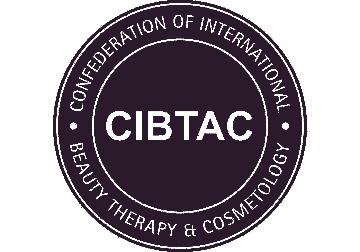 PORTFOLIO CHECKLISTCSDD03 Level 4 Diploma in Advanced Skin Studies, Chemical Peeling and Micro-NeedlingDECLARATIONI confirm that the evidence provided is as a result of my own work and where necessary any quotes or references have been clearly identified as such.Date CompletedTutor SignatureTutor SignatureCore KnowledgeAdvanced Skin ScienceInvestigative ConsultationChemical Skin PeelingMicro-NeedlingCase Studies: Chemical Skin Peeling, Micro Needling, Investigative Consultation(Found within other Case Studies)Signature of LearnerDate